     به نام خداوند جان و خرد 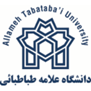 شیوه نامه شرکت دانشجویان دانشگاه علامه طباطبائی در کارگاه ها و دوره های آموزشی- پژوهشی در سطح  بین المللیبه منظور ارتقاء سطح علمی دانشگاه و نیز تعاملات علمی هرچه بیشتر دانشجویان با موسسات و مراکز علمی خارج از کشور با هدفارتقای جایگاه دانشگاه علامه طباطبائی در نظام های رتبه بندی و کسب جوایز بین المللی "شیوه نامه شرکت دانشجویان تحصیلات تکمیلی دانشگاه علامه طباطبائی در کارگاه ها، المپیادها و دوره های کوتاه مدت آموزشی- پژوهشی بین المللی" جهت دستیابی به اهداف مورد نظر تدوین می شود. ماده 1. شرایط متقاضی  1-1- دانشجوی مقطع کارشناسی ارشد یا دکتری و دانشجویان مقطع کارشناسی در رشته های زبان های خارجی دانشگاه  1-2- دارا بودن دست کم میانگین نمرات 18 برای دانشجویان مقطع کارشناسی ارشد و دارا بودن دست کم میانگین نمرات 17 و  پذیرش/انتشار یک مقاله با نمایه ISI  یا Scopus  یا  دو مقاله علمی- پژوهشی داخلی برای دانشجویان مقطع دکتری.1-3- آشنایی کافی به زبان کارگاهدر صورتی که زبان رسمی کارگاه غیر انگلیسی باشد، تشخیص آشنایی کافی به زبان مورد نظر از راه ارائه مدرک معتبر گذراندن دوره فراگیری آن زبان و یا به عهده گروه آموزشی با همکاری استادان متخصص زبان مربوط خواهد بود و در صورتی که زبان کارگاه انگلیسی باشد، داشتن یکی از شرایط  زیر الزامی است:الف) کسب نمره آیلتس (جنرال یا آکادمیک) دست کم 5.5 ب) کسب نمره تافل دست کم 80 از آزمون IBT  و 500 از آزمون PBTپ) فارغ التحصیلی در رشته های زبان و ادبیات انگلیسی (دست کم در یک مقطع تحصیلی)ت) فارغ التحصیلی از یکی از دانشگاه های انگلیسی زبان (دست کم در یک مقطع تحصیلی)ث) در صورت نداشتن یکی از شرایط فوق دانشجویان موظف به انجام مصاحبه با کارشناس مربوطه در دفتر همکاری های علمی بین المللی معاونت پژوهشی و احراز صلاحیت های لازم می باشند. ماده 2 . شرایط کارگاه  برگزار کننده کارگاه از میان دانشگاه ها و مراکز علمی معتبر در سطح بین المللی باشد (تعیین اعتبار آن به پیشنهاد گروه علمی مربوط و تایید مدیریت همکاری های علمی بین المللی دانشگاه بر اساس نظام رتبه بندی های بین المللی خواهد بود).ماده 3 : مراحل درخواست3-1- تکمیل فرم درخواست توسط متقاضی 3-2- تایید گروه تخصصی 3-3- تایید شورای آموزشی پژوهشی دانشکده 3-4- فرستادن مدارک توسط معاون پژوهشی دانشکده به معاونت پژوهشی دانشگاه   تبصره 1: تقاضا باید دست کم دو ماه پیش از برگزاری کارگاه به معاونت پژوهشی دانشگاه فرستاده شود.ماده 4: مدارک مورد نیاز 4-1- فرم تکمیل شده ویژه شرکت دانشجویان در کارگاه ها4-2- اطلاعات کارگاه شامل بروشور و موارد دیگر جهت بررسی 4-3- اصل دعوتنامه به نام فرد متقاضی 4-4-ارائه تأییدیه علمی و اخلاقی از دو عضو هیئت علمی دانشگاه 4-5-ارائه صورت جلسه گروه و شورای دانشکدهماده 5: تسهیلات5-1- هزینه بلیت رفت و برگشت، خروج از کشور، روادید و ثبت نام در کارگاه یا المپیاد از بودجه سالیانه معاونت پژوهشی، پیش از سفر پرداخت خواهد شد. در مورد کشورهایی که برای اخذ روادید نیاز به سفر به کشور ثالث باشد، هزینه بلیت رفت و برگشت و اخذ روادید کشور ثالت برای یکبار پرداخت خواهد شد. بدیهی است در صورت عدم موفقیت در اخذ روادید، هزینه بلیت رفت و برگشت به کشور ثالث به عهده متقاضی خواهد بود.5-2- استفاده از مزایای این شیوه نامه برای دانشجویان یک بار در هر مقطع تحصیلی امکان پذیر است.تبصره 2: دانشجویان شرکت کننده در المپیادهای علمی می توانند بنا به تشخیص دانشکده و موافقت معاون پژوهشی دانشگاه به دفعات از این تسهیلات استفاده کنند.تبصره 3: معادل مبلغ پرداختی از سوی دانشگاه، از دانشجو سفته دریافت خواهد شد و یا آنکه برای دریافت کمک هزینه پیش از انجام سفر، متقاضی موظف به ارائه نامه موافقت یکی از اعضای هیئت علمی برای واریز کمک هزینه در وجه ایشان خواهد بود.ماده 6 : تسویه حساب لازم است تا فرد شرکت کننده حداکثر 2 هفته پس از بازگشت از سفر موارد زیر را به مدیریت همکاری های علمی بین المللی بفرستد: 6-1-  ارایه گزارش از کارگاه 6-2- گواهینامه شرکت درکارگاه 6-3- اصل اسناد سفر (گذرنامه با مهر خروج و ورود، تصویر بلیت رفت و برگشت، برگه های مربوط به پرداخت هزینه روادید و خروج از کشور، برگه های مربوط به پرداخت هزینه ثبت نام در کارگاه) ماده 7: تعهدات  7-1- فرد شرکت کننده موظف است حداکثر سه ماه پس از بازگشت از سفر نسبت به برگزاری  نشست علمی و یا کارگاه و ارائه دستاورد های سفر به صلاحدید گروه آموزشی در دانشکده اقدام کرده و تاییدیه برگزاری آن را از گروه مربوط دریافت نماید و به مدیریت همکاری های علمی بین المللی ارائه کند.    7-2-تسویه حساب و فارغ التحصیلی دانشجو منوط به تسویه حساب هزینه های همایش خواهد بود. این شیوه نامه در هفت ماده و دو تبصره در تاریخ 3/3/1393 به تصویب شورای پژوهشی دانشگاه و در تاریخ 14/8/93 به تصویب هیات رئیسه دانشگاه علامه طباطبائی رسیده است. همچنین نسخه اصلاح شده این شیوه نامه در تاریخ       25/02/1396                   به تصویب هیات رئیسه دانشگاه رسید.